П О С Т А Н О В Л Е Н И Еот 12.10.2017  № 1212г. МайкопО внесении изменения в постановление Администрации муниципального образования «Город Майкоп» от 8 декабря 2015 г. № 907 «О Комиссии по разработке схемы размещения нестационарных торговых объектов на территории муниципального образования «Город Майкоп» и внесению в нее изменений»В соответствии с Постановлением Правительства РФ от 9 апреля 2016 г. № 291 «Об утверждении Правил установления субъектами Российской Федерации нормативов минимальной обеспеченности населения площадью торговых объектов и методики расчета нормативов минимальной обеспеченности населения площадью торговых объектов, а также о признании утратившим силу постановления Правительства Российской Федерации от 24 сентября 2010 г. № 754», п о с т а н о в л я ю:1. Внести изменение в постановление Администрации муниципального образования «Город Майкоп» от 8 декабря 2015 г. № 907 «О Комиссии по разработке схемы размещения нестационарных торговых объектов на территории муниципального образования «Город Майкоп» и внесению в нее изменений» (в редакции постановлений Администрации муниципального образования «Город Майкоп» от 14.06.2016 № 469, от 21.03.2017 № 292), исключив в преамбуле слова «постановлением Правительства Российской Федерации от 24.09.2010 г. № 754 «Об утверждении Правил установления нормативов минимальной обеспеченности населения площадью торговых объектов»,».2. Опубликовать настоящее постановление в газете «Майкопские новости» и разместить на официальном сайте Администрации муниципального образования «Город Майкоп». 3. Настоящее постановление вступает в силу со дня его официального опубликования.Глава муниципального образования«Город Майкоп»                                                                             А.В. Наролин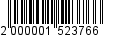 Администрация муниципальногообразования «Город Майкоп»Республики Адыгея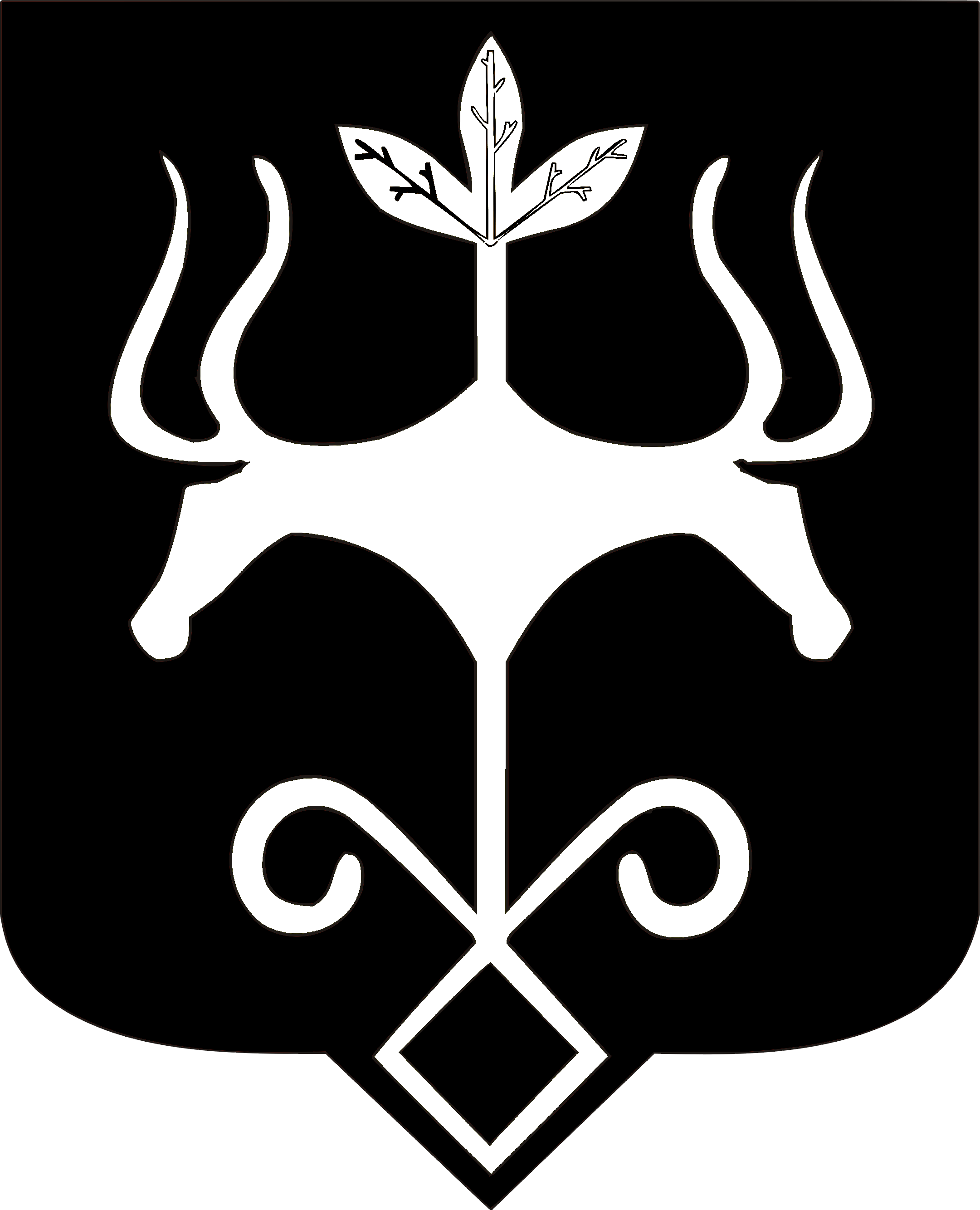 Адыгэ Республикэммуниципальнэ образованиеу«Къалэу Мыекъуапэ»  и Администрацие